Dodatek č. 3 ke Smlouvě o poskytnutí obratového bonusuBerlin-Chemie/A.Menarini Ceska  republika s.r.o.                                                                                                                                                                                                             sídlo: 	Budějovická 778/3, Michle, 140 00 Praha 4IČ: 		27871533DIČ:		CZ27871533číslo účtu: 	UniCredit Bank, č. ú. 518049001/2700zapsaná v obchodním rejstříku vedeném Městský soudem v Praze, sp. zn. C123101,zastoupená: 	MUDr. Markem Lipovským, generálním ředitelemdále jen „Společnost”a 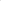 Královéhradecká lékárna, a. s.sídlo:  	Veverkova 1343/1, Pražské Předměstí, 500 02 Hradec KrálovéIČ:                 	27530981DIČ:              	CZ699004900    číslo účtu:     	218887185/0300zapsaná v obchodním rejstříku vedeném Krajským soudem v HK, oddíl B, vložka 2721   zastoupená:  Mgr. Josefem Dagem Veselým, předsedou představenstvadále jen „Odběratel“uzavírají dnešního dne, měsíce a roku podle ustanovení § 1746 odst. 2 občanského zákoníku v platném znění tentoDodatek č. 3 ke Smlouvě o poskytnutí obratového bonusu Společnost a Odběratel uzavřeli dne 13. 2. 2020 Smlouvu o poskytnutí obratového bonusu (dále jen jako „Smlouva“). Smluvní strany se dohodly na aktualizaci přílohy č. 1, č. 2 a č. 3 Smlouvy tak, že původní přílohy Smlouvy se v celém znění ruší a nahrazují se novými přílohami, které jsou součástí tohoto dodatku.Ostatní ustanovení Smlouvy zůstávají tímto dodatkem nedotčena.Tento dodatek podléhá uveřejnění v registru smluv. Společnost výslovně souhlasí s uveřejněním celého textu tohoto dodatku bez podpisů a příloh v registru smluv.Smluvní strany se dohodly, že zákonnou povinnost dle ust. § 5 odst. 2 zákona č. 340/2015 Sb., zvláštních podmínkách účinnosti některých smluv, uveřejňování těchto smluv a o registru smluv (zákon o registru smluv), ve znění pozdějších předpisů, splní Odběratel. Tento dodatek je sepsán ve dvou stejnopisech s platností originálu, z nichž každá smluvní strana obdrží shodně jedno vyhotovení.Smlouva se uzavírá na dobu určitou od 1. 1. 2022 do 31. 12. 2022. Smlouva nabude účinnosti dnem uveřejnění prostřednictvím registru smluv, postupem podle zákona o RS. Smluvní strany se dohodly, že práva a povinnosti vzniklé z plnění a/nebo právních poměrů v rámci předmětu a rozsahu úpravy této smlouvy, k němuž došlo před nabytím účinnosti této smlouvy, nahrazují závazkem vzniklým z této smlouvy. Plnění a/nebo právní poměry v rámci předmětu a rozsahu úpravy této smlouvy před účinností této smlouvy se považují za plnění a právní poměry podle této smlouvy a práva a povinnosti z nich vzniklé se řídí touto smlouvou.     V Praze, dne	5. 1. 2022                                            	V Hradci Králové, dne 29.8.2022______________________________________	           __________________________________Berlin-Chemie/A.Menarini Ceska republika s.r.o. 	Královéhradecká lékárna, a. s.       MUDr. Marek Lipovský, generální ředitel	Mgr. Josef Dag Veselý, předseda představenstva 	